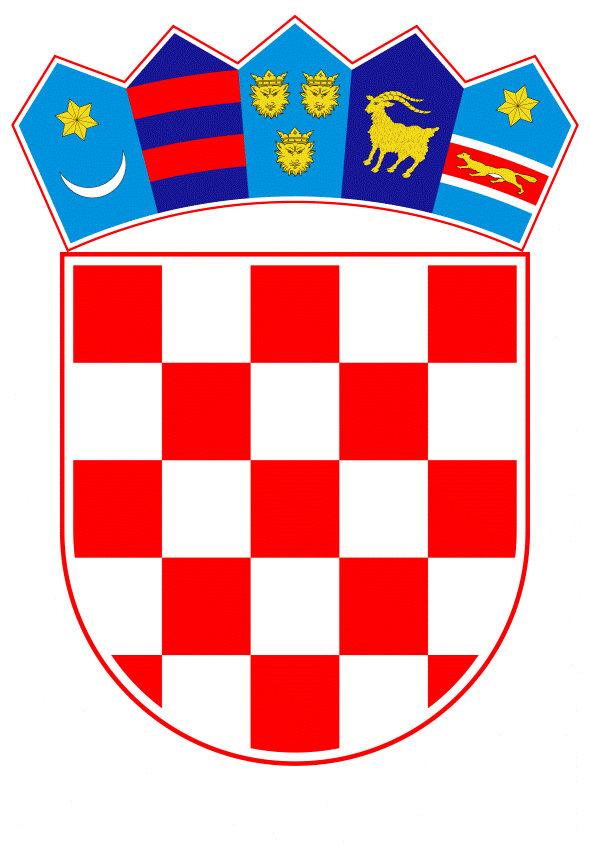 VLADA REPUBLIKE HRVATSKEZagreb, 9. ožujka 2023.______________________________________________________________________________________________________________________________________________________________________________________________________________________________PrijedlogNa temelju članka 117. stavka 1. Zakona o proračunu („Narodne novine“, broj 144/21.), a u vezi s člankom 60. Zakona o izvršavanju Državnog proračuna Republike Hrvatske za 2023. godinu („Narodne novine“, broj 145/22.), Vlada Republike Hrvatske je na sjednici održanoj ___________ donijela O D L U K Uo davanju prethodne suglasnosti društvu Jadroplov d.d. za dugoročno kreditno zaduženje kod Hrvatske banke za obnovu i razvitak, u svrhu financiranja kupnje LPG brodaI.Daje se prethodna suglasnost društvu Jadroplov d.d. za dugoročno kreditno zaduženje kod Hrvatske banke za obnovu i razvitak u iznosu od 15.200.000,00 USD, u svrhu financiranja kupnje LPG broda.II.Prethodna suglasnost iz točke I. ove Odluke se daje uz slijedeće uvjete kredita:davatelj kredita:		Hrvatska banka za obnovu i razvitak- korisnik kredita:	Jadroplov d.d.- iznos kredita:	15.200.000,00 USD, od čega 14.000.000,00 USD za kupnju broda i 1.200.000,00 USD za obrtna sredstva- vrsta kredita:			hipotekarni kredit- namjena kredita:	kupnja LPG broda i obrtna sredstva za financiranje troškova puštanja broda u pogon- način i rok otplate:		10,5 godina (uz poček od 6 mjeseci)Otplata u 40 kvartalnih rata od kojih prva dospijeva na naplatu 31. prosinca 2023. - rok korištenja kredita:	31. ožujak 2023. - način korištenja kredita:	jednokratno- kamatna stopa:		varijabilna – SOFR +CAS 3 M (4,82 %) + 1,66 % = 6,48 % za USD- otplata glavnice:		kvartalno- otplata kamate:		kvartalno- interkalarna kamata:		u visini redovne kamatne stope- zatezna kamata:		u visini zakonske zatezne kamate- naknade:	- za obradu zahtjeva 0,5 % jednokratno na iznos odobrenog kredita - za rezervaciju sredstava - bez naknade- za neiskorišteni iznos kredita - bez naknade- za prijevremenu otplatu - 1 % od iznosa prijevremeno otplaćene glavnice kredita- instrumenti osiguranja:	- zalog (hipoteka) 1. reda na LPG brodu 	- založno pravo 1. reda na novčanom depozitu u iznosu od 1.500.000,00 USD- vinkulirana polica osiguranja za cijelo vrijeme otplate kredita	- uobičajeni instrumenti osiguranja u bankarskom poslovanju. III.Obvezuje se društvo Jadroplov d.d. da otplati kredit iz točke I. ove Odluke do njegove konačne otplate i u slučaju promjene vlasničkih odnosa korisnika kredita.IV.Ova Odluka stupa na snagu danom donošenja.KLASA:URBROJ:Zagreb, _____________										PREDSJEDNIK									     mr. sc. Andrej PlenkovićOBRAZLOŽENJENa temelju članka 117. Zakona o proračunu (Narodne novine, broj 144/21) i članka 60. Zakona o izvršavanju Državnog proračuna Republike Hrvatske za 2022. godinu (Narodne novine, 145/22), pravna osoba u većinskom vlasništvu ili suvlasništvu Republike Hrvatske ne može sklopiti ugovore o kreditu, ugovore o zajmu u kojima je zajmoprimac ili dati jamstva ako vrijednost posla ili jamstvo prelazi iznos od 1.000.000,00 eura bez suglasnosti Vlade Republike Hrvatske.Temeljem traženja društva Jadroplov d.d. Split od 20. veljače 2023. godine (Klasa:403-01/23-01/2, Urbroj: 383-23-1), Ministarstvo mora, prometa i infrastrukture je izradilo Prijedlog Odluke o davanju suglasnosti društvu Jadroplov d.d., Split za kreditno zaduženje kod Hrvatske banke za obnovu i razvitak u iznosu od 15.200.000 USD u cilju kupnje i preuzimanja novog LPG broda u hrvatskoj floti.Izborom nove uprave Društva u rujnu 2021. godine mijenja se i  poslovna strategija Društva. Nova strategija predviđa tranziciju Društva u tzv. zelenu, ekološki održivu („green“) kompaniju, što znači da bi svaki budući brod trebao imati 2 vrste goriva: konvencionalno i 'green' gorivo kao što su LNG, LPG, metanol. U listopadu 2022. godine izvršena je primopredaja prvog LPG broda u Hrvatskoj koji plovi pod hrvatskom zastavom i nosi ime Marko Marulić.Dana 24. studenoga 2022. godine potpisan je ugovor o kupnji još jednog LPG broda sa švicarskom kompanijom Global One Energy S.A. čija izgradnja i isporuka bi trebala biti izvršena do sredine ožujka 2023. godine. Brod će nositi ime Vis i ploviti će pod hrvatskom zastavom. Procijenjena tržišna vrijednost broda iznosi 27.640.000,00 USD, dok ugovorena cijena iznosi 23.500.000,00 USD. Vlastito učešće društva za drugi LPG brod iznosi 40% kupoprodajne cijene, odnosno 9.500.000, 00 USD, dok je ostatak financiranja osiguran sredstvima kredita od strane HBOR-a. Dio kredita HBOR-a u iznosu od 1.200.000,00 USD namijenjen je za financiranje troškova pripreme LPG broda za komercijalnu plovidbu.Sukladno Indikativnoj ponudi Hrvatske banke za obnovu i razvitak, proizlazi da davatelj kredita odobrava dugoročni investicijski kredit korisniku kredita Jadroplovu d.d. Split u iznosu od 15.200.000,00 USD  na rok od 10,5 godina, s varijabilnom kamatnom stopom u visini od 6,48% za USD, s naknadnom za obradu zahtjeva u iznosu od 0,5% jednokratno. Kredit se otplaćuje u 40 kvartalnih rata od kojih prva dospijeva na naplatu 31. prosinca 2023. godine. Jadroplov d.d. nudi instrumente osiguranja za redovnu otplatu kredita i to: uobičajene instrumente osiguranja u bankarskom poslovanju (mjenice, zadužnice), 1. red zaloga na LPG brodu koji se kupuje iz kredita, založno pravo 1. reda na novčanom depozitu u iznosu 1.500.000,00 USD, polica osiguranja broda vinkulirana u korist HBOR-a za cijelo vrijeme otplate kredita. Iz dosadašnjih financijskih pokazatelja Društva  proizlazi da Jadroplov d.d. neće imati problema s redovnom otplatom budućih obveza koje proizlaze iz predloženog zaduženja.Odobrenje kreditnog zaduženja, kao i sama isplata kredita, nije uvjetovana davanjem jamstva Republike Hrvatske, a provedba predložene Odluke ne zahtijeva financijska sredstva iz Državnog proračuna Republike Hrvatske.Ministarstvo mora, prometa i infrastrukture ocjenjuje Zahtjev Jadroplova d.d. za ovo kreditno zaduženje opravdanim.Predlagatelj:Ministarstvo mora, prometa i infrastrukturePredmet:Prijedlog odluke o davanju prethodne suglasnosti društvu Jadroplov d.d za dugoročno kreditno zaduženje kod Hrvatske banke za obnovu i razvitak, u svrhu financiranja kupnje LPG broda